T.CADAPAZARI KAYMAKAMLIĞIŞEHİT MUSTAFA ÖZEN İLKOKULU MÜDÜRLÜĞÜ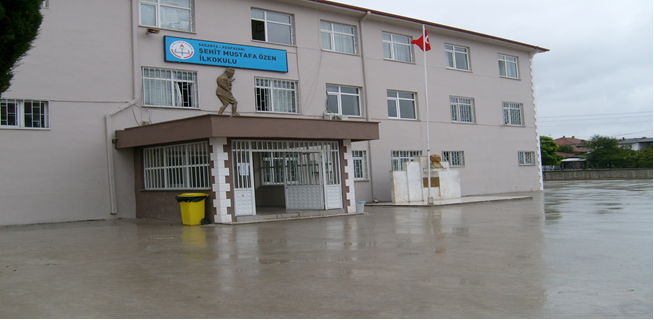 2019-2023 STRATEJİK PLANI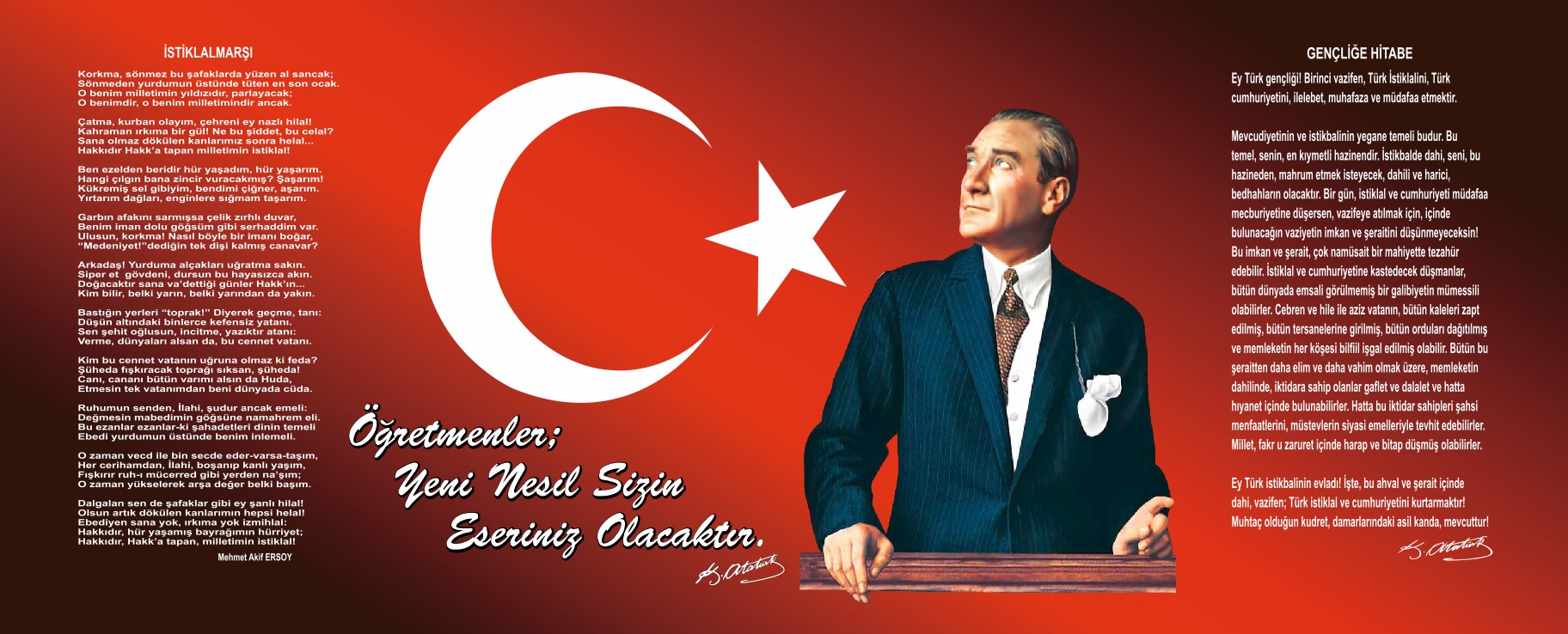 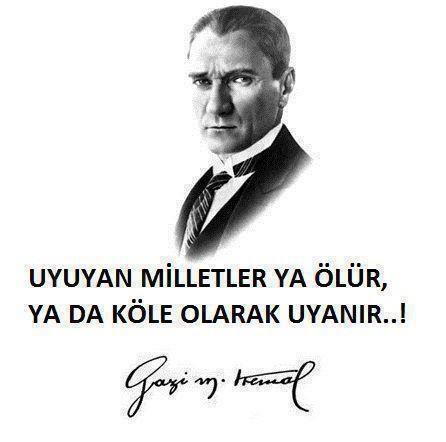 SUNUŞGeçmişten günümüze gelirken var olan yaratıcılığın getirdiği teknolojik ve sosyal anlamda gelişmişliğin ulaştığı hız, artık kaçınılmazları da önümüze sererek kendini göstermektedir. Güçlü ekonomik ve sosyal yapı, güçlü bir ülke olmanın ve tüm değişikliklerde dimdik ayakta durabilmenin kaçınılmazlığı da oldukça büyük önem taşımaktadır. Gelişen ve sürekliliği izlenebilen, bilgi ve planlama temellerine dayanan güçlü bir yaşam standardı ve ekonomik yapı; stratejik amaçlar, hedefler ve planlanmış zaman diliminde gerçekleşecek uygulama faaliyetleri ile oluşabilmektedir.              Okulumuz, daha iyi bir eğitim seviyesine ulaşmak düşüncesiyle sürekli yenilenmeyi ve kalite kültürünü kendisine ilke edinmeyi amaçlamaktadır. Kalite kültürü oluşturmak için eğitim ve öğretim başta olmak üzere insan kaynakları ve kurumsallaşma, sosyal faaliyetler,  alt yapı, toplumla ilişkiler ve kurumlar arası ilişkileri kapsayan 2019-2023 stratejik planı hazırlanmıştır.                            Şehit Mustafa Özen İlkokulu Stratejik Planı (2019-2023)’da belirtilen amaç ve hedeflere ulaşmamızın Okulumuzun gelişme ve kurumsallaşma süreçlerine önemli katkılar sağlayacağına inanmaktayız.    Planın hazırlanmasında emeği geçen Strateji Yönetim Ekibi ’ne, öğretmen, öğrenci ve velilerimize teşekkür ederim.                                                                                                                        Elif ULUOkul MüdürüİÇİNDEKİLERSUNUŞ	                                                                                                                 4İÇİNDEKİLER	                                                                                                      5BÖLÜM I: GİRİŞ VE PLAN HAZIRLIK SÜREÇİ                                                     6BÖLÜM II: DURUM ANALİZİ	                                                                              7OKULUN KISA TANITIMI                                              	                                           7OKULUN MEVCUT DURUMU: TEMEL İSTATİSTİKLER	                               8PAYDAŞ ANALİZİ	                                                                                                    12GZFT (GÜÇLÜ, ZAYIF, FIRSAT, TEHDİT) ANALİZİ                                            16GELİŞİM VE SORUN ALANLARI	                                                                            18BÖLÜM III: MİSYON, VİZYON VE TEMEL DEĞERLER                                    19MİSYONUMUZ 	                                                                                                    19VİZYONUMUZ 	                                                                                                    19TEMEL DEĞERLERİMİZ                                                                                           19            BÖLÜM IV: AMAÇ, HEDEF VE EYLEMLER	                                                    20TEMA I: EĞİTİM VE ÖĞRETİME ERİŞİM                                                              20TEMA II: EĞİTİM VE ÖĞRETİMDE KALİTENİN ARTIRILMASI                      21TEMA III: KURUMSAL KAPASİTE                                           	                             23V. BÖLÜM: MALİYETLENDİRME	                                                                24EKLER                                                                                                                          25BÖLÜM I: GİRİŞ ve PLAN HAZIRLIK SÜRECİ2019-2023 dönemi stratejik plan hazırlanması süreci Üst Kurul ve Stratejik Plan Ekibinin oluşturulması ile başlamıştır. Ekip tarafından oluşturulan çalışma takvimi kapsamında ilk aşamada durum analizi çalışmaları yapılmış ve durum analizi aşamasında paydaşlarımızın plan sürecine aktif katılımını sağlamak üzere paydaş anketi, toplantı ve görüşmeler yapılmıştır.Durum analizinin ardından geleceğe yönelim bölümüne geçilerek okulumuzun amaç, hedef, gösterge ve eylemleri belirlenmiştir. Çalışmaları yürüten ekip ve kurul bilgileri altta verilmiştir.BÖLÜM II: DURUM ANALİZİDurum analizi bölümünde okulumuzun mevcut durumu ortaya konularak neredeyiz sorusuna yanıt bulunmaya çalışılmıştır. Bu kapsamda okulumuzun kısa tanıtımı, okul künyesi ve temel istatistikleri, paydaş analizi ve görüşleri ile okulumuzun Güçlü Zayıf Fırsat ve Tehditlerinin (GZFT) ele alındığı analize yer verilmiştir.Okulun Kısa TanıtımıOkulumuz 1993 yılında Milli Eğitim Bakanlığı ve özel idare tarafından Adapazarı İlçesi Ozanlar Mahallesi’ne yapılmıştır. Okulumuz ilk olarak “Ozanlar İlkokulu” adı ile eğitim öğretime başlamıştır.  17 Kasım 1994 tarih ve 320/26979 sayılı valilik onayı ile “Şehit Mustafa Özen İlköğretim Okulu” adını almıştır.Okulumuz nüfusun yoğun olduğu yerleşim yerlerinin merkezinde olduğundan öğrenci sayısı her geçen yıl artmaktadır. İlk yıl 350 öğrenci ile eğitim öğretime başlayan okulumuz her geçen yıl öğrenci sayısını artırmıştır. 17 Ağustos 1999 yılında meydana gelen deprem nedeniyle öğrenci sayımız 970 öğrenciye düşmüştür. İlerleyen yıllarda tekrar öğrenci sayımızın artması neticesinde 8 derslikten oluşan prefabrik bir ek bina yapılmıştır. 2013 yılında bağımsız anaokulu ve ortaokul binası yapılmıştır. Okulumuz bünyesinden 3 okul çıkmıştır. Okul bölünmeleri sonucunda okulumuz,  Şehit Mustafa Özen İlkokulu adını almıştır. Okulumuz 1 Müdür Odası, 1 Müdür Yardımcısı Odası, 1 Öğretmenler Odası, 13 Derslik,  1 Özel Alt Sınıf, 1 Rehberlik Servisi Odası, 1 Kütüphane, 1 Hizmetli Odası, 1 Kantin, 1 Kalorifer Dairesinden oluşmaktadır. Okulumuz bakanlığımızın belirlediği tam gün eğitime geçmek için fiziki yeterliliğe sahip olmadığından bölgeye yapılacak olan yeni bir okula ya da okul bahçemizde bulunan Ozanlar Ortaokulunun taşınmasıyla o binaya kullanmayı beklemektedir. Okulumuzun fiziki yetersizliği dolayısıyla yeterli miktarda sosyal etkinlikler yapılamamaktadır. Okulumuzda Özel Eğitim ve Destek Sınıflarının olması nedeniyle bölge okullarımızdan bir adım önde bulunmaktayız. 2019-2020 Eğitim-Öğretim yılında 757 öğrenci ve 34 kadrolu öğretmenle eğitim vermeye devam etmekteyiz.Okulun Mevcut Durumu: Temel İstatistiklerOkul KünyesiOkulumuzun temel girdilerine ilişkin bilgiler altta yer alan okul künyesine ilişkin tabloda yer almaktadır.Temel Bilgiler Tablosu- Okul KünyesiÇalışan BilgileriOkulumuz Bina ve Alanları	Okulumuzun binası ile açık ve kapalı alanlarına ilişkin temel bilgiler altta yer almaktadır.Okul Yerleşkesine İlişkin BilgilerSınıf ve Öğrenci Bilgileri	Okulumuzda yer alan sınıfların öğrenci sayıları alttaki tabloda verilmiştir.Donanım ve Teknolojik KaynaklarımızTeknolojik kaynaklar başta olmak üzere okulumuzda bulunan çalışır durumdaki donanım malzemesine ilişkin bilgiye alttaki tabloda yer verilmiştir.Gelir ve Gider BilgisiOkulumuzun genel bütçe ödenekleri, okul aile birliği gelirleri ve diğer katkılarda dâhil olmak üzere gelir ve giderlerine ilişkin son iki yıl gerçekleşme bilgileri alttaki tabloda verilmiştir.PAYDAŞ ANALİZİKurumumuzun temel paydaşları öğrenci, veli ve öğretmen olmakla birlikte eğitimin dışsal etkisi nedeniyle okul çevresinde etkileşim içinde olunan geniş bir paydaş kitlesi bulunmaktadır. Paydaşlarımızın görüşleri anket, toplantı, dilek ve istek kutuları, elektronik ortamda iletilen önerilerde dâhil olmak üzere çeşitli yöntemlerle sürekli olarak alınmaktadır.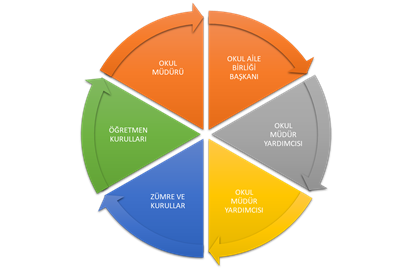 Öğrenci Anketi Sonuçları:Anket sonuçlarına bakıldığında öğrencilerin birçok konudan gayet memnun oldukları, öneri ve istekleri, kantin, sanatsal ve kültürel faaliyetlerden memnun oldukları sonucu çıkmaktadır. Okul binası ve diğer fiziki mekânların yeterli olmadığı görüşü öğrenciler tarafından belirtilmektedir. Okul binasının tam güne geçiş için müsait olmaması, bahçenin Ozanlar Ortaokulu ile birlikte kullanılması öğrencileri bu sonuca iten sebep olarak gözükmekte olup bu sorunun çözümü için yeni okul binasına ya da Ozanlar Ortaokulu binasının kurumumuza tahsisi ile çözüm üretilebileceğiz.Öğretmen Anketi Sonuçları:Öğretmen anket sonuçları değerlendirildiğinde öğretmenlerin pek çok başlıktan memnun oldukları ancak okulun teknik araç ve gereç yönünden yeterli donanıma sahip olmadığı görüşünde oldukları gözlenmiştir. Teknolojik eksikliğin ortadan kaldırılması için Fatih Projesi ile okulumuzun bir an önce akıllı tahtaya kavuşması ve Fiber Optik hatla çekilecek internet bağlantısına ihtiyacımız vardır. Okul kültürünün oturmuş olması, kadronun çok sık değişmemesi ve öğretmenlerin gayretli istekli olmaları okulumuzun en büyük avantajıdır.Veli Anketi Sonuçları:Veli anket sonuçlarına göre genelde velilerimizin güvenlik, öğretmen ve temizlik gibi faktörlerden çok memnun oldukları ancak okulun fiziki imkânlarından ve bilgilendirme konularında bu memnuniyetin azaldığı görülmektedir. Okulumuzun hizmetli kadrosunun eksik olmasına rağmen Okul Aile Birliği yardımıyla çalıştırılan personelin işine sahip çıkması temizlik sorununu ortadan kaldırmış, güvenlik elemanı temini ile de güvenlik sorunu ortadan kaldırılmıştır. Bölgemizin sürekli artan sayıda göç alması ile birlikte okul mevcudumuzda artış gözlenmeye başlanmış olup okulun fiziki imkânları yeterli olmaktan çıkmaya başlamıştır. Tam gün eğitime geçişle bu fiziki sorun ortadan kalkacaktır.GZFT (Güçlü, Zayıf, Fırsat, Tehdit) AnaliziOkulumuzun temel istatistiklerinde verilen okul künyesi, çalışan bilgileri, bina bilgileri, teknolojik kaynak bilgileri ve gelir gider bilgileri ile paydaş anketleri sonucunda ortaya çıkan sorun ve gelişime açık alanlar iç ve dış faktör olarak değerlendirilerek GZFT tablosunda belirtilmiştir. Dolayısıyla olguyu belirten istatistikler ile algıyı ölçen anketlerden çıkan sonuçlar tek bir analizde birleştirilmiştir.Kurumun güçlü ve zayıf yönleri donanım, malzeme, çalışan, iş yapma becerisi, kurumsal iletişim gibi çok çeşitli alanlarda kendisinden kaynaklı olan güçlülükleri ve zayıflıkları ifade etmektedir ve ayrımda temel olarak Şehit Mustafa Özen Okul Müdürlüğü kapsamından bakılarak iç faktör ve dış faktör ayrımı yapılmıştır.1.İçsel FaktörlerGüçlü YönlerZayıf Yönler2.Dışsal FaktörlerFırsatlarTehditlerGelişim ve Sorun AlanlarıGelişim ve sorun alanları analizi ile GZFT analizi sonucunda ortaya çıkan sonuçların planın geleceğe yönelim bölümü ile ilişkilendirilmesi ve buradan hareketle hedef, gösterge ve eylemlerin belirlenmesi sağlanmaktadır. Gelişim ve sorun alanları ayrımında eğitim ve öğretim faaliyetlerine ilişkin üç temel tema olan Eğitime Erişim, Eğitimde Kalite ve Kurumsal Kapasite kullanılmıştır. Eğitime erişim, öğrencinin eğitim faaliyetine erişmesi ve tamamlamasına ilişkin süreçleri; Eğitimde kalite, öğrencinin akademik başarısı, sosyal ve bilişsel gelişimi ve istihdamı da dâhil olmak üzere eğitim ve öğretim sürecinin hayata hazırlama evresini; Kurumsal Kapasite ise kurumsal yapı, kurum kültürü, donanım, bina gibi eğitim ve öğretim sürecine destek mahiyetinde olan kapasiteyi belirtmektedir.Gelişim ve sorun alanlarına ilişkin GZFT analizinden yola çıkılarak saptamalar yapılırken yukarıdaki tabloda yer alan ayrımda belirtilen temel sorun alanlarına dikkat edilmesi gerekmektedir.Gelişim ve Sorun AlanlarımızBÖLÜM III: MİSYON, VİZYON VE TEMEL DEĞERLEROkul Müdürlüğümüzün misyon, vizyon, temel ilke ve değerlerinin oluşturulması kapsamında öğretmenlerimiz, öğrencilerimiz, velilerimiz, çalışanlarımız ve diğer paydaşlarımızdan alınan görüşler, sonucunda stratejik plan hazırlama ekibi tarafından oluşturulan Misyon, Vizyon, Temel Değerler; Okulumuz üst kurulana sunulmuş ve üst kurul tarafından onaylanmıştır.MİSYONUMUZÇağdaşlığın, teknolojinin, toplumsal yardımlaşmanın, milli değerlerin egemen olmasını sağlamak, toplumun gelişmesine katkıda bulunacak ve üretici düşünebilecek insanlar yetiştirmek, çocuklarımızın kendine özgü niteliklerini yitirmeden eğitim almalarını sağlamaktır.VİZYONUMUZÖğrencilerinin başarısı ve kalitesiyle, Adapazarı’nda bulunan ilkokullar arasında en çok tercih edilen lider okul olmak.TEMEL DEĞERLER ve İLKELER1. Atatürk ilke ve inkılâplarına bağlılık2. Katılımcı ve demokratik bir yönetim anlayışı 3. Okuldaki tüm paydaşlarla açık ve olumlu iletişim. 4. Teknolojiden en üst düzeyde yararlanma 5. Öğretmen, öğrenci ve veli ilişkilerinin artırılması ve okulumuza destek sağlama6. Türkçeyi doğru kullanma 7. İlişkilerimizde etkin ve etkili iletişim 8. Doğa ve çevreyi koruma 9. Eğitimde kalite10. Sanata değer verme11. Başarı için takım çalışması  12. Sorumluluk duygusu ve kendine güven bilincini BÖLÜM IV: AMAÇ, HEDEF VE EYLEMLERTEMA I: EĞİTİM VE ÖĞRETİME ERİŞİMEğitim ve öğretime erişim okullaşma ve okul terki, devam ve devamsızlık, okula uyum ve oryantasyon, özel eğitime ihtiyaç duyan bireylerin eğitime erişimi, yabancı öğrencilerin eğitime erişimi ve hayat boyu öğrenme kapsamında yürütülen faaliyetlerin ele alındığı temadır.Stratejik Amaç 1: Kayıt bölgemizde yer alan çocukların okullaşma oranlarını artıran, öğrencilerin uyum ve devamsızlık sorunlarını gideren etkin bir yönetim yapısı kurulacaktır.Stratejik Hedef 1.1. Kayıt bölgemizde yer alan çocukların okullaşma oranları artırılacak ve öğrencilerin uyum ve devamsızlık sorunları da giderilecektir.Performans Göstergeleri  EylemlerTEMA II: EĞİTİM VE ÖĞRETİMDE KALİTENİN ARTIRILMASIEğitim ve öğretimde kalitenin artırılması başlığı esas olarak eğitim ve öğretim faaliyetinin hayata hazırlama işlevinde yapılacak çalışmaları kapsamaktadır. Bu tema altında akademik başarı, sınav kaygıları, sınıfta kalma, ders başarıları ve kazanımları, disiplin sorunları, öğrencilerin bilimsel, sanatsal, kültürel ve sportif faaliyetleri ile istihdam ve meslek edindirmeye yönelik rehberlik ve diğer mesleki faaliyetler yer almaktadır.Stratejik Amaç 2: Öğrencilerimizin gelişmiş dünyaya uyum sağlayacak şekilde donanımlı bireyler olabilmesi için eğitim ve öğretimde kalite artırılacaktır.Stratejik Hedef 2.1. Öğrenme kazanımlarını takip eden ve velileri de sürece dâhil eden bir yönetim anlayışı ile öğrencilerimizin akademik başarıları ve sosyal faaliyetlere etkin katılımı artırılacaktır.Performans Göstergeleri EylemlerStratejik Hedef 2.2. Etkin bir rehberlik anlayışıyla, öğrencilerimizi ilgi ve becerileriyle orantılı bir şekilde üst öğrenime veya istihdama hazır hale getiren daha kaliteli bir kurum yapısına geçilecektir.Performans GöstergeleriEylemlerTEMA III: KURUMSAL KAPASİTEStratejik Amaç 3: Eğitim ve öğretim faaliyetlerinin daha nitelikli olarak verilebilmesi için okulumuzun kurumsal kapasitesi güçlendirilecektir.Stratejik Hedef 3.1. Kurumsal İletişim, Kurumsal Yönetim, Bina ve Yerleşke, Donanım, Temizlik, Hijyen, İş Güvenliği, Okul Güvenliği, Taşıma ve servis vb konuları ele alınacaktır.Performans GöstergeleriEylemlerV. BÖLÜM: MALİYETLENDİRME2019-2023 Stratejik Planı Faaliyet/Proje Maliyetlendirme TablosuVI. BÖLÜM: İZLEME VE DEĞERLENDİRMEOkulumuz Stratejik Planı izleme ve değerlendirme çalışmalarında 5 yıllık Stratejik Planın izlenmesi ve 1 yıllık gelişim planın izlenmesi olarak ikili bir ayrıma gidilecektir. Stratejik planın izlenmesinde 6 aylık dönemlerde izleme yapılacak denetim birimleri, il ve ilçe millî eğitim müdürlüğü ve Bakanlık denetim ve kontrollerine hazır halde tutulacaktır.Yıllık planın uygulanmasında yürütme ekipleri ve eylem sorumlularıyla aylık ilerleme toplantıları yapılacaktır. Toplantıda bir önceki ayda yapılanlar ve bir sonraki ayda yapılacaklar görüşülüp karara bağlanacaktır.Yukarıda sunulan Şehit Mustafa İlkokulu 2019-2023 Yılı Stratejik Planı 26 (Yirmi altı) Sayfadan ibaret olup tarafımdan incelenmiş ve imza altına alınmıştır.                                                                                                                                26.12.2019                                                                                                                              Elif ULUOkul MüdürüUYGUNDUR…./…./2019Coşkun BAKIRTAŞİlçe Milli Eğitim MüdürüÜst Kurul BilgileriÜst Kurul BilgileriEkip BilgileriEkip BilgileriAdı SoyadıUnvanıAdı SoyadıUnvanıElif ULUOkul MüdürüSezai ÇELİKMüdür YardımcısıTamer KURTMüdür YardımcısıÖmür ARACIÖğretmenNeşe ÖZCANRehber ÖğretmenErdal DUMANÖğretmenMustafa KARABİDEKÖğretmenTimur GUNTÖğretmenFerziye YÜCELO.A.B BaşkanıHülya DEMİRCİVeli Temsilcisiİli: Sakaryaİli: Sakaryaİli: Sakaryaİli: Sakaryaİli: Sakaryaİlçesi: Adapazarıİlçesi: Adapazarıİlçesi: AdapazarıAdresOzanlar Mah. Manolya Sok. No 8/A Adapazarı/SakaryaOzanlar Mah. Manolya Sok. No 8/A Adapazarı/SakaryaOzanlar Mah. Manolya Sok. No 8/A Adapazarı/SakaryaOzanlar Mah. Manolya Sok. No 8/A Adapazarı/SakaryaCoğrafi Konum Linkihttp://smozenilkokulu.meb.k12.tr/tema/harita.phphttp://smozenilkokulu.meb.k12.tr/tema/harita.phpTelefon No0 264 277 48500 264 277 48500 264 277 48500 264 277 4850Faks No0 264 277 48500 264 277 4850e-posta732254@meb.k12.tr732254@meb.k12.tr732254@meb.k12.tr732254@meb.k12.trWeb Sayfasıwww.smozenilkokulu.meb.k12.trwww.smozenilkokulu.meb.k12.trKurum Kodu732254732254732254732254Öğretim ŞekliİkiliİkiliOkulun Hizmete Giriş Tarihi: 1993Okulun Hizmete Giriş Tarihi: 1993Okulun Hizmete Giriş Tarihi: 1993Okulun Hizmete Giriş Tarihi: 1993Okulun Hizmete Giriş Tarihi: 1993Toplam Çalışan3737Öğrenci SayısıÖğrenci SayısıKız341341Öğretmen SayısıKadın17Öğrenci SayısıÖğrenci SayısıErkek416416Öğretmen SayısıErkek16Öğrenci SayısıÖğrenci SayısıToplam757757Öğretmen SayısıToplam33Derslik Başına Öğrenci Sayısı:Derslik Başına Öğrenci Sayısı:Derslik Başına Öğrenci Sayısı:Derslik Başına Öğrenci Sayısı:58,2Şubeye Düşen Öğrenci SayısıŞubeye Düşen Öğrenci Sayısı29,1Öğretmen Başına Öğrenci Sayısı:Öğretmen Başına Öğrenci Sayısı:Öğretmen Başına Öğrenci Sayısı:Öğretmen Başına Öğrenci Sayısı:20,4Şube Başına 30’dan Fazla Öğrencisi Olan Şube SayısıŞube Başına 30’dan Fazla Öğrencisi Olan Şube Sayısı16Öğrenci Başına Düşen Gelir:Öğrenci Başına Düşen Gelir:Öğrenci Başına Düşen Gelir:Öğrenci Başına Düşen Gelir:80Öğretmenlerin Kurumdaki Ortalama Görev SüresiÖğretmenlerin Kurumdaki Ortalama Görev Süresi17UnvanErkekKadınToplamOkul Müdürü ve Müdür Yardımcısı213Sınıf Öğretmeni141226Branş Öğretmeni-55Rehber Öğretmen-11Yardımcı Personel-33Güvenlik Elemanı-11Toplam Çalışan Sayıları162339Okul BölümleriOkul BölümleriÖzel AlanlarVarYokOkul Kat Sayısı3Çok Amaçlı SalonXDerslik Sayısı14Çok Amaçlı SahaXDerslik Alanları (m2)30KütüphaneXKullanılan Derslik Sayısı14Fen LaboratuvarıXŞube Sayısı26Bilgisayar LaboratuvarıXİdari Odaların Alanı (m2)36İş AtölyesiXÖğretmenler Odası (m2)36Beceri AtölyesiXOkul Oturum Alanı (m2)450Okul Bahçesi (Açık Alan)(m2)2200Okul Kapalı Alan (m2)1350Sanatsal, bilimsel ve sportif amaçlı toplam alan (m2)Kantin (m2)15Tuvalet Sayısı11SINIFIKızErkekToplamSINIFIKızErkekToplam1-A1916353-A1017271-B1817353-B1215271-C1718353-C1019291-D1421353-D1121321-E1619353-E1513281-F1817353-F1417312-A1716334-A1120312-B1617334-B1418322-C1418324-C1313262-D1121324-D1514292-E1616324-E1316292-F1617334-F1116271-A Özel Eğitim Sınıfı2024-A Özel Eğitim Sınıfı011Akıllı Tahta Sayısı0TV Sayısı3Masaüstü Bilgisayar Sayısı2Yazıcı Sayısı3Taşınabilir Bilgisayar Sayısı20Fotokopi Makinası Sayısı1Projeksiyon Sayısı12İnternet Bağlantı Hızı100,0 Mb/snYıllarGelir MiktarıGider Miktarı201766507,79 TL69650,20 TL201859584,13 TL53196,89 TLSıra NoMADDELERKATILMA DERECESİKATILMA DERECESİKATILMA DERECESİKATILMA DERECESİKATILMA DERECESİSıra NoMADDELERKesinlikle KatılıyorumKatılıyorumKararsızımKısmen KatılıyorumKatılmıyorum1Öğretmenlerimle ihtiyaç duyduğumda rahatlıkla görüşebilirim.28938612Okul müdürü ile ihtiyaç duyduğumda rahatlıkla konuşabiliyorum.24586213Okulun rehberlik servisinden yeterince yararlanabiliyorum.14117410814Okula ilettiğimiz öneri ve isteklerimiz dikkate alınır.1211958465Okulda kendimi güvende hissediyorum.2191041016Okulda öğrencilerle ilgili alınan kararlarda bizlerin görüşleri alınır.275467427Öğretmenler yeniliğe açık olarak derslerin işlenişinde çeşitli yöntemler kullanmaktadır.2942810118Derslerde konuya göre uygun araç gereçler kullanılmaktadır.254601289Teneffüslerde ihtiyaçlarımı giderebiliyorum.20511755210Okulun içi ve dışı temizdir.20811210411Okulun binası ve diğer fiziki mekânlar yeterlidir.5414543751712Okul kantininde satılan malzemeler sağlıklı ve güvenlidir.156152175413Okulumuzda yeterli miktarda sanatsal ve kültürel faaliyetler düzenlenmektedir.12516521158Sıra NoMADDELERKATILMA DERECESİKATILMA DERECESİKATILMA DERECESİKATILMA DERECESİKATILMA DERECESİSıra NoMADDELERKesinlikle KatılıyorumKatılıyorumKararsızımKısmen KatılıyorumKatılmıyorum1Okulumuzda alınan kararlar, çalışanların katılımıyla alınır.71422Kurumdaki tüm duyurular çalışanlara zamanında iletilir.14813Her türlü ödüllendirmede adil olma, tarafsızlık ve objektiflik esastır.514134Kendimi, okulun değerli bir üyesi olarak görürüm.71425Çalıştığım okul bana kendimi geliştirme imkânı tanımaktadır.61216Okul, teknik araç ve gereç yönünden yeterli donanıma sahiptir.184827Okulda çalışanlara yönelik sosyal ve kültürel faaliyetler düzenlenir.414238Okulda öğretmenler arasında ayrım yapılmamaktadır.713219Okulumuzda yerelde ve toplum üzerinde olumlu etki bırakacak çalışmalar yapmaktadır.6142110Yöneticilerimiz, yaratıcı ve yenilikçi düşüncelerin üretilmesini teşvik etmektedir.7132111Yöneticiler, okulun vizyonunu, stratejilerini, iyileştirmeye açık alanlarını vs. çalışanlarla paylaşır.714212Okulumuzda sadece öğretmenlerin kullanımına tahsis edilmiş yerler yeterlidir.41114313Alanıma ilişkin yenilik ve gelişmeleri takip eder ve kendimi güncellerim.71411Sıra NoMADDELERKATILMA DERECESİKATILMA DERECESİKATILMA DERECESİKATILMA DERECESİKATILMA DERECESİSıra NoMADDELERKesinlikle KatılıyorumKatılıyorumKararsızımKısmen KatılıyorumKatılmıyorum1İhtiyaç duyduğumda okul çalışanlarıyla rahatlıkla görüşebiliyorum.64951822Bizi ilgilendiren okul duyurularını zamanında öğreniyorum. 857615123Öğrencimle ilgili konularda okulda rehberlik hizmeti alabiliyorum.72984324Okula ilettiğim istek ve şikâyetlerim dikkate alınıyor. 8486725Öğretmenler yeniliğe açık olarak derslerin işlenişinde çeşitli yöntemler kullanmaktadır.91815116Okulda yabancı kişilere karşı güvenlik önlemleri alınmaktadır. 13442217Okulda bizleri ilgilendiren kararlarda görüşlerimiz dikkate alınır. 97687348E-Okul Veli Bilgilendirme Sistemi ile okulun internet sayfasını düzenli olarak takip ediyorum.5982389Çocuğumun okulunu sevdiğini ve öğretmenleriyle iyi anlaştığını düşünüyorum.1412411310Okul, teknik araç ve gereç yönünden yeterli donanıma sahiptir.6577231411Okul her zaman temiz ve bakımlıdır.14132512Okulun binası ve diğer fiziki mekânlar yeterlidir.3465394113Okulumuzda yeterli miktarda sanatsal ve kültürel faaliyetler düzenlenmektedir.54912014ÖğrencilerÖğrencilerin devamsızlık oranlarının düşük olmasıÇalışanlarİdareci, öğretmenler ve tüm çalışanların uyum ve iş birliği içinde olması.VelilerVelilerin okulda yapılan bütün faaliyetlere destek vererek katılması.Bina ve YerleşkeŞehir gürültüsünden uzak bir yerleşkeye sahip olmasıDonanımTüm sınıfların hemen hemen aynı donatıma sahip olması.BütçeVelilerin Okul Aile Birliğine destek olmaları.Yönetim SüreçleriYöneticilerin tecrübeli ve gelişmelere açık olması.İletişim SüreçleriSevgi ve saygının tüm kuruma hakim olması.ÖğrencilerSınıf mevcutlarının gittikçe artmasıÇalışanlarKadrolu hizmetli ve yardımcı personelin olmamasıVelilerParçalanmış ailelerin çocukları ile ilgilenmemesiBina ve YerleşkeAynı bahçeyi iki kurumun kullanmasıDonanımAkıllı Tahta sisteminin ilkokulda uygulanmamasıBütçeTüm velilerin Okul Aile Birliğine destek olmamasıİletişim SüreçleriVelilerin şikâyetlerini doğrudan değil CİMER yoluyla bildirmesiPolitik2023 Vizyonunun açıklanmasıEkonomikEğitim çalışanlarının SosyolojikOkulda velilere yönelik kursların açılmasıTeknolojikFatih Projesinin Uygulanmaya başlanmasıMevzuat-YasalHerkesin aynı imkân ve şartlara sahip olmasıEkonomikHer şeyi devlet yapsın anlayışının yaygınlaşmasıSosyolojikParçalanmış aile sayısında artışTeknolojikTeknoloji bağımlılığının tehlikeli boyuta gelmesiMevzuat-YasalSürekli değişen sınav ve müfredat programlarıEkolojikOkullarda yeşil alanların azlığıEğitime ErişimEğitimde KaliteKurumsal KapasiteOkullaşma OranıAkademik BaşarıKurumsal İletişimOkula Devam/ DevamsızlıkSosyal, Kültürel ve Fiziksel GelişimKurumsal YönetimOkula Uyum, OryantasyonSınıf TekrarıBina ve YerleşkeÖzel Eğitime İhtiyaç Duyan Bireylerİstihdam Edilebilirlik ve YönlendirmeDonanımYabancı ÖğrencilerÖğretim YöntemleriTemizlik, HijyenHayatboyu ÖğrenmeDers araç gereçleriİş Güvenliği, Okul GüvenliğiTaşıma ve servis1.TEMA: EĞİTİM VE ÖĞRETİME ERİŞİM1.TEMA: EĞİTİM VE ÖĞRETİME ERİŞİM1Okula yeni başlayan öğrencilerin oryantasyon eğitimine katılanların azlığı2Devamsızlık yapan öğrenci sayısının fazla olması3Halk Eğitim kurslarının azlığı (Fiziki mekân sorunu nedeniyle)4Yabancı öğrencilerin devamsızlık yapmaları2.TEMA: EĞİTİM VE ÖĞRETİMDE KALİTE2.TEMA: EĞİTİM VE ÖĞRETİMDE KALİTE1Dil sorunlarından kaynaklanan akademik başarısızlıkDil sorunlarından kaynaklanan akademik başarısızlık2Kültürel farklılıklardan dolayı uyum sorunları Kültürel farklılıklardan dolayı uyum sorunları 3Dil sorunlarından dolayı öğretim yöntemlerinin tam olarak kullanılamamasıDil sorunlarından dolayı öğretim yöntemlerinin tam olarak kullanılamaması3.TEMA: KURUMSAL KAPASİTE3.TEMA: KURUMSAL KAPASİTE1Fiziki yetersizlikFiziki yetersizlik2Fatih Projesinin durmasıFatih Projesinin durması3Temizlik ve hijyen eğitimlerindeki yetersizlikTemizlik ve hijyen eğitimlerindeki yetersizlik4İş güvenliği  ve okul güveliği çalışmaların mevzuata uygun bir şekilde yapılmasıİş güvenliği  ve okul güveliği çalışmaların mevzuata uygun bir şekilde yapılmasıNOPERFORMANS GÖSTERGESİMEVCUTHEDEFHEDEFHEDEFHEDEFHEDEFNOPERFORMANS GÖSTERGESİ    201820192020202120222023PG.1.1.aOkula yeni başlayan öğrencilerden uyum eğitimine katılanların oranı (%)5060708090100PG.1.1.bBir eğitim ve öğretim döneminde 20 gün ve üzeri devamsızlık yapan öğrenci oranı (%)24211815129PG.1.1.c.Bir eğitim ve öğretim döneminde 20 gün ve üzeri devamsızlık yapan yabancı öğrenci oranı (%)443211PG.1.1.d.Hayat boyu öğrenme kapsamında açılan kurslara katılan kişi sayısı  (halk eğitim)120140160180200220NoEYLEM İFADESİEYLEM SORUMLUSUEYLEM TARİHİ1.1.1Devamsızlık yapan öğrencilerin tespiti ve erken uyarı sistemi için çalışmalar yapılacaktır.Müdür Yardımcısı 14 Ekim-28 Ekim1.1.2Devamsızlık yapan öğrencilerin velileri ile özel aylık toplantı ve görüşmeler yapılacaktır.Rehberlik Servisi Sınıf ÖğretmenleriHer ayın son haftası1.1.3Halk eğitimle ortak öğrencilere ve velilere Okuma Yazma, Resim ve Halk Oyunları kursu açılmasıMüdür YardımcısıEkim 20191.1.4Eğitim bölgesindeki ilkokullar ziyaret edilecekRehber Öğretmeni Müdür YardımcısıMayıs 2019NOPERFORMANS GÖSTERGESİMEVCUTHEDEFHEDEFHEDEFHEDEFHEDEFNOPERFORMANS GÖSTERGESİ201820192020202120222023PG.2.1.a.Velilere düzenlenen seminerler sayısı244666PG.2.1.b.Veli seminerlerine katılım oranı (%)304050607080PG.2.1.c.Okulda düzenlenen sosyal faaliyet sayısı456789PG.2.1.d.Okulda düzenlenen sosyal faaliyetlere katılım oranı (%)303336394245NOEYLEM İFADESİEYLEM SORUMLUSUEYLEM TARİHİ2.1.1Velilerle aylık seminerler yapılacaktırRehber ÖğretmenHer ayın son haftası2.1.2Yıllık planda belirtilen faaliyetler yapılacaktırMüdür YardımcısıDeğişik zamanlardaNOPERFORMANSGÖSTERGESİMEVCUTHEDEFHEDEFHEDEFHEDEFHEDEFNOPERFORMANSGÖSTERGESİ201820192020202120222023PG.2.2.aOrtaokul tanıtım rehberlik çalışmasına katılım oranı (%)88790929496PG.2.2.bSon sınıf öğrencilerinin üst öğrenim okul ziyareti sayısı234567PG.2.2.c.Son sınıf öğrencilerinin üst öğrenim okul ziyareti katılım oranı (%)889092949698PG.2.2.d.Mesleki eğitim kapsamında kurumsal ziyaretler sayısı345678NOEYLEM İFADESİEYLEM SORUMLUSUEYLEM TARİHİ2.2.1.Okulda öğrenciler ve velilere okul ve meslek tanıtım seminerleri yapılacaktırRehber ÖğretmenSınıf Rehber ÖğretmenleriDönem sonları2.2.2Meslek Lisesi, İmam Hatip Lisesi, Anadolu Lisesi, Fen Lisesi, Sosyal Bilimler Lisesi ve Özel Okul ziyaretleri yapılacaktır.Müdür Yardımcısı Rehber ÖğretmenDeğişik zamanlarda2.2.3Okul ve Kurum ziyaretleri.Rehber ÖğretmenSınıf ÖğretmenleriDeğişik zamanlardaNOPERFORMANSGÖSTERGESİMEVCUTHEDEFHEDEFHEDEFHEDEFHEDEFNOPERFORMANSGÖSTERGESİ201820192020202120222023PG.3.1.aOkulda bulunan kitap sayısı300032503500375040004250PG.3.1.bOkulda açılan etkinlik odası011111PG.3.1.cOkul çalışanlarının katılacağı hizmet içi eğitim sayısı344444NOEYLEM İFADESİEYLEM SORUMLUSUEYLEM TARİHİ3.1.1Kişi ve kurumlarla irtibata geçilerek kitap bağışları yapılacaktır.MüdürSınıf ÖğretmenleriHer zaman3.1.2Okul binamızda yapılacak değişiklikle özel etkinlik sınıfları oluşturulacaktır.Okul İdaresi20203.1.3Okul çalışanlarının katılacağı hizmet içi eğitim sayısı artırılacaktır.ÖğretmenlerDönem sonlarıKaynak Tablosu20192020202120222023ToplamKaynak Tablosu20192020202120222023ToplamGenel Bütçe000000Valilik ve Belediyelerin Katkısı000000Diğer (Okul Aile Birliği)5500060000650007000075000325000TOPLAM5500060000650007000075000325000